المشروع النهائي العملي لمادة تقنية رقمية 1-2 أول ثانوي( اختبار عملي )– 25 درجهطالبتي المبرمجة المبدعة: باستخدام برنامج visual studio code   أو تطبيق Spck Editor وبالاستعانة بالأكواد البرمجية الموجودة في الكتاب صفحة 101 – 102 – 103 -104 – 105  قومي بكتابة الكود البرمجي بلغة html والذي يقوم بتصميم النموذج في الصورة ادناه مع مراعاة البنود في الجدول: 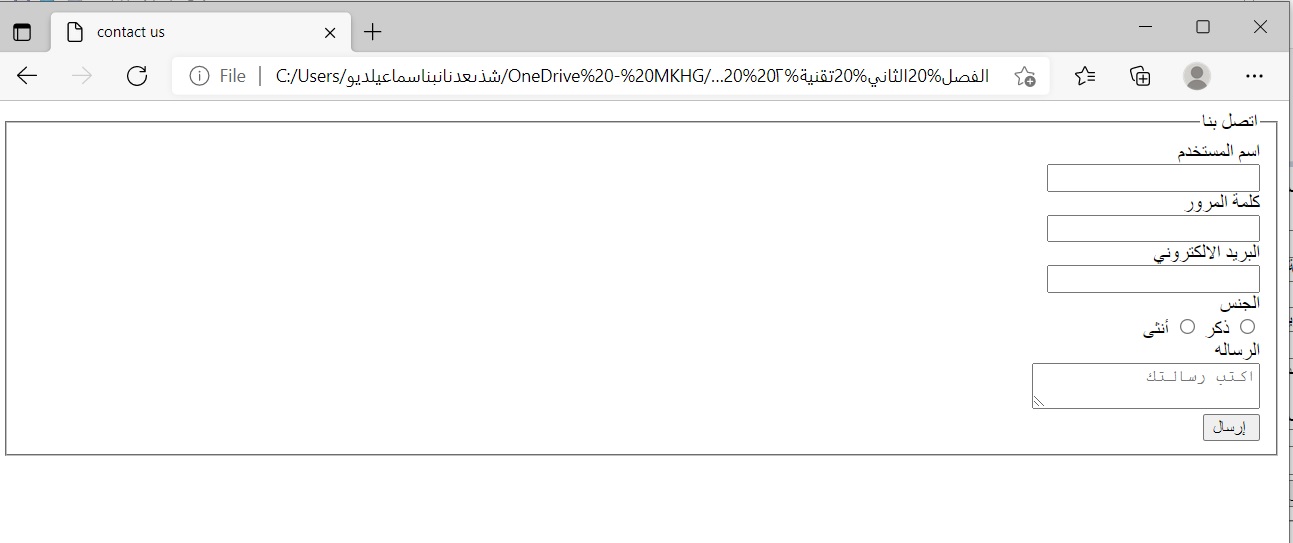 ملاحظة : سيتم تسليم الاختبار في نموذج Forms سيتم ارساله في المنصة مُعلمة المادة / البند الاختباري الدرجةضبط اعدادات صفحة htmlاتجاه النص لليمين rtlاستخدام اللغه العربيه ar 3عنوان صفحة الويب Title (contact us ) 3اتصل بنا Fieldset3اسم المستخدم text3كلمة المرور password 3البريد الالكتروني email 3الجنس   radioذكر    انثى 3الرسالة textarea2يعمل الكود البرمجي بشكل صحيح وتظهر النتيجة كما في الصورة 1أداء الاختبار في الوقت المحدد 1مجموع الدرجات25درجة 